Záměr obce prodat pozemek v jejím vlastnictvíObec LipovecObecní úřad LipovecObec Lipovec zveřejňuje ve smyslu ustanovení § 39 odst. 1 zákona č. 128/2000 Sb., o obcích (obecní zřízení), ve znění pozdějších předpisů,Z Á M Ě RPRODAT části pozemku parcelní číslo 21/16 o výměře cca 10 m2 a části pozemku  parcelní číslo 20/1 o výměře cca 7,7 m2, vše v katastrálním území Lipovec u Blanska dle přiloženého náčrtku.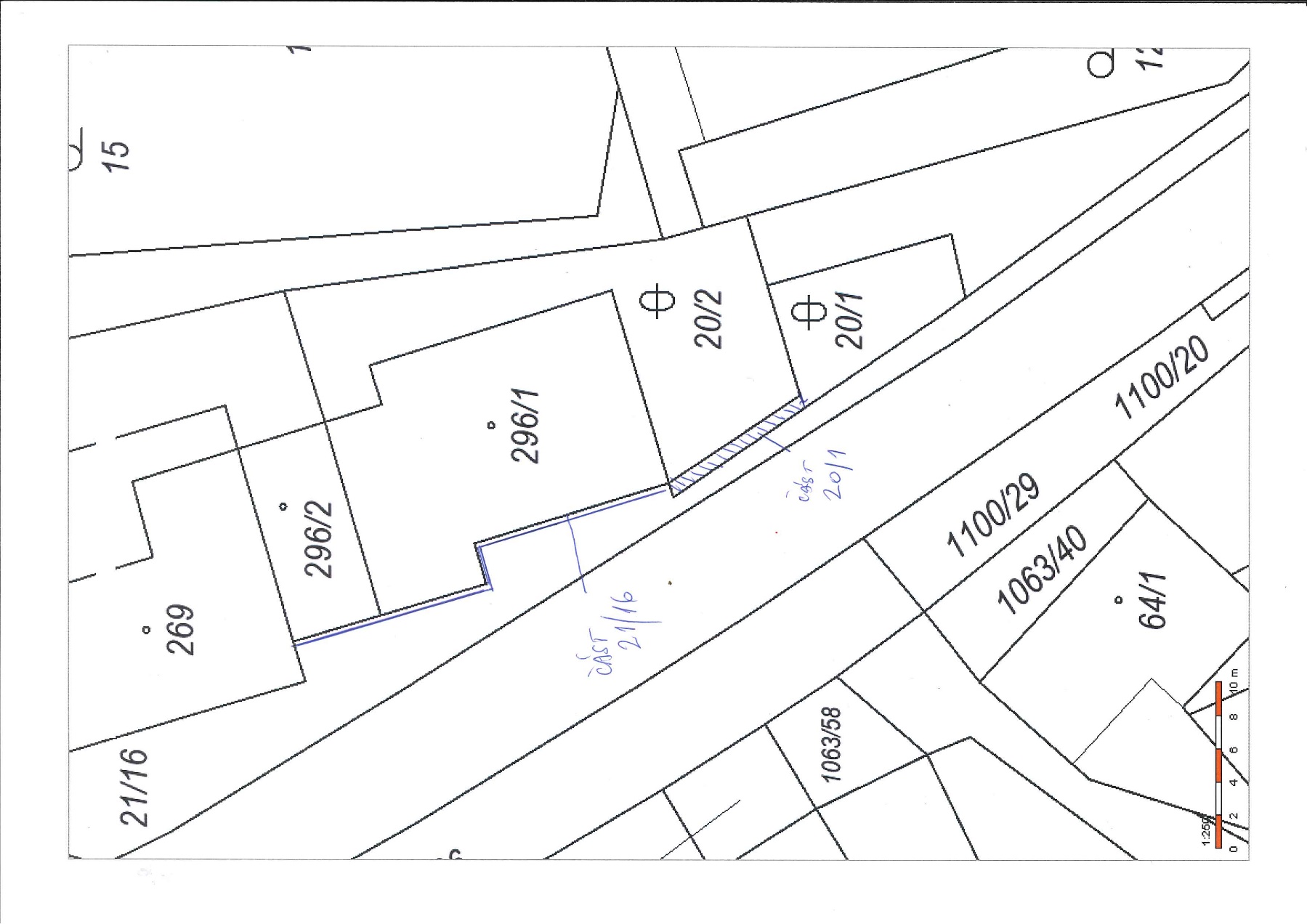 Bližší informace lze získat u paní Marie Kopřivové, email: obeclipovec@tiscali.cz, tel: 516 445 123Tento záměr byl schválen Radou obce Lipovec na jejím 27. zasedání dne 19.12.2023 pod usnesením č. 107/27/RO.Ing. Ondřej Zouhar, starostaVyvěšeno na úřední desce dne 31.1.2024Sejmuto z úřední desky dne ………………